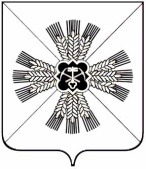 КЕМЕРОВСКАЯ ОБЛАСТЬАДМИНИСТРАЦИЯ ПРОМЫШЛЕННОВСКОГО ГОРОДСКОГО ПОСЕЛЕНИЯПОСТАНОВЛЕНИЕот «05» марта 2018г. № 31пгт. ПромышленнаяО предоставлении разрешения наусловно - разрешенный вид использованияземельного участка «для ведения личного подсобного хозяйства»,             с кадастровым номером 42:11:0116007:43, расположенного по адресу: Кемеровская область, Промышленновский район,                                пгт.  Промышленная, ул. Партизанская, 45       В соответствии со ст. 39 Градостроительного кодекса Российской Федерации, Федеральным законом от 06.10.2003г. №131-ФЗ «Об общих принципах организации органов местного самоуправления в Российской Федерации», Уставом Промышленновского городского поселения, с учетом протокола № 2 от 05.03.2018г., заключения № 2 от 05.03.2018г. по проведению публичных слушаний о предоставлении разрешения на условно -  разрешенный вид использования земельного участка в  Промышленновском городском поселении, администрация Промышленновского городского поселения ПОСТАНОВЛЯЕТ:Предоставить разрешение на условно-разрешенный вид использования земельного участка «для ведения личного подсобного хозяйства»,                    с кадастровым номером 42:11:0116007:43, расположенного по адресу: Кемеровская область, Промышленновский район, пгт. Промышленная,                ул. Партизанская, 45. Постановление вступает в силу с момента подписания, подлежит опубликованию в газете «ЭХО» и размещению на официальном сайте администрации Промышленновского муниципального района в информационно - телекоммуникационной сети «Интернет».  3. Контроль  за исполнением данного постановления оставляю за собой.                              ГлаваПромышленновского городского поселения                                  Д. А. Дробот